Course: Course: Mathematics 1; Mathematics 1; Mathematics Mathematics 1; Mathematics 1; Mathematics Mathematics 1; Mathematics 1; Mathematics Mathematics 1; Mathematics 1; Mathematics Mathematics 1; Mathematics 1; Mathematics Mathematics 1; Mathematics 1; Mathematics Mathematics 1; Mathematics 1; Mathematics Mathematics 1; Mathematics 1; Mathematics Mathematics 1; Mathematics 1; Mathematics Course id: 3ОАИ1О01;3ОУВ1О01; 3ОПТ1О01Course id: 3ОАИ1О01;3ОУВ1О01; 3ОПТ1О01Mathematics 1; Mathematics 1; Mathematics Mathematics 1; Mathematics 1; Mathematics Mathematics 1; Mathematics 1; Mathematics Mathematics 1; Mathematics 1; Mathematics Mathematics 1; Mathematics 1; Mathematics Mathematics 1; Mathematics 1; Mathematics Mathematics 1; Mathematics 1; Mathematics Mathematics 1; Mathematics 1; Mathematics Mathematics 1; Mathematics 1; Mathematics Number of ECTS: 7; 7; 6Number of ECTS: 7; 7; 6Mathematics 1; Mathematics 1; Mathematics Mathematics 1; Mathematics 1; Mathematics Mathematics 1; Mathematics 1; Mathematics Mathematics 1; Mathematics 1; Mathematics Mathematics 1; Mathematics 1; Mathematics Mathematics 1; Mathematics 1; Mathematics Mathematics 1; Mathematics 1; Mathematics Mathematics 1; Mathematics 1; Mathematics Mathematics 1; Mathematics 1; Mathematics Teacher: Teacher: Снежана Ј. Матић-Кекић, Nebojša M. DedovićСнежана Ј. Матић-Кекић, Nebojša M. DedovićСнежана Ј. Матић-Кекић, Nebojša M. DedovićСнежана Ј. Матић-Кекић, Nebojša M. DedovićСнежана Ј. Матић-Кекић, Nebojša M. DedovićСнежана Ј. Матић-Кекић, Nebojša M. DedovićСнежана Ј. Матић-Кекић, Nebojša M. DedovićСнежана Ј. Матић-Кекић, Nebojša M. DedovićСнежана Ј. Матић-Кекић, Nebojša M. DedovićCourse statusCourse statusMandatoryMandatoryMandatoryMandatoryMandatoryMandatoryMandatoryMandatoryMandatoryNumber of active teaching classes (weekly)Number of active teaching classes (weekly)Number of active teaching classes (weekly)Number of active teaching classes (weekly)Number of active teaching classes (weekly)Number of active teaching classes (weekly)Number of active teaching classes (weekly)Number of active teaching classes (weekly)Number of active teaching classes (weekly)Number of active teaching classes (weekly)Number of active teaching classes (weekly)Lectures: 3Lectures: 3Practical classes: 3Practical classes: 3Practical classes: 3Other teaching types:Other teaching types:Study research work:Study research work:Other classes:Other classes:Precondition coursesPrecondition coursesNoneNoneNoneNoneNoneNoneNoneNoneNoneEducational goalMastering the skills and knowledge of subject content, which provides the basis for mathematical modeling of agro-economic phenomena and their exploitation in practice.Educational goalMastering the skills and knowledge of subject content, which provides the basis for mathematical modeling of agro-economic phenomena and their exploitation in practice.Educational goalMastering the skills and knowledge of subject content, which provides the basis for mathematical modeling of agro-economic phenomena and their exploitation in practice.Educational goalMastering the skills and knowledge of subject content, which provides the basis for mathematical modeling of agro-economic phenomena and their exploitation in practice.Educational goalMastering the skills and knowledge of subject content, which provides the basis for mathematical modeling of agro-economic phenomena and their exploitation in practice.Educational goalMastering the skills and knowledge of subject content, which provides the basis for mathematical modeling of agro-economic phenomena and their exploitation in practice.Educational goalMastering the skills and knowledge of subject content, which provides the basis for mathematical modeling of agro-economic phenomena and their exploitation in practice.Educational goalMastering the skills and knowledge of subject content, which provides the basis for mathematical modeling of agro-economic phenomena and their exploitation in practice.Educational goalMastering the skills and knowledge of subject content, which provides the basis for mathematical modeling of agro-economic phenomena and their exploitation in practice.Educational goalMastering the skills and knowledge of subject content, which provides the basis for mathematical modeling of agro-economic phenomena and their exploitation in practice.Educational goalMastering the skills and knowledge of subject content, which provides the basis for mathematical modeling of agro-economic phenomena and their exploitation in practice.Educational outcomesStudent qualifies for mathematical modeling of agro-economic phenomena and actively pursuing them.Educational outcomesStudent qualifies for mathematical modeling of agro-economic phenomena and actively pursuing them.Educational outcomesStudent qualifies for mathematical modeling of agro-economic phenomena and actively pursuing them.Educational outcomesStudent qualifies for mathematical modeling of agro-economic phenomena and actively pursuing them.Educational outcomesStudent qualifies for mathematical modeling of agro-economic phenomena and actively pursuing them.Educational outcomesStudent qualifies for mathematical modeling of agro-economic phenomena and actively pursuing them.Educational outcomesStudent qualifies for mathematical modeling of agro-economic phenomena and actively pursuing them.Educational outcomesStudent qualifies for mathematical modeling of agro-economic phenomena and actively pursuing them.Educational outcomesStudent qualifies for mathematical modeling of agro-economic phenomena and actively pursuing them.Educational outcomesStudent qualifies for mathematical modeling of agro-economic phenomena and actively pursuing them.Educational outcomesStudent qualifies for mathematical modeling of agro-economic phenomena and actively pursuing them.Course contentReal functions. Linear, quadratic, exponential, logarithmic, trigonometric functions and degrees. Sequences and limit values. The limit values and the asymptote function. The first copy and performs higher-order functions of one independent variable. Domen, zero growth, decline, extreme values, inflection points, concavity, convexity of real functions of one real variable. The conditional extremes of functions of two independent variables. Economic function: interval of profitability, profits, demand, supply, revenues, costs, flexibility in the point and its interpretation. Integral calculus: defined and indefinite integrals, primitive functions, integral characteristics, the shift method, the method of partial integration and the integration of rational functions. Application of definite integrals. Uncharacteristically integrals. Polynomials. ODE first order: linear, homogeneous, Bernoulli, total differential and separated variables. Homogeneous and non-homogeneous linear ODE second order with constant coefficients .Course contentReal functions. Linear, quadratic, exponential, logarithmic, trigonometric functions and degrees. Sequences and limit values. The limit values and the asymptote function. The first copy and performs higher-order functions of one independent variable. Domen, zero growth, decline, extreme values, inflection points, concavity, convexity of real functions of one real variable. The conditional extremes of functions of two independent variables. Economic function: interval of profitability, profits, demand, supply, revenues, costs, flexibility in the point and its interpretation. Integral calculus: defined and indefinite integrals, primitive functions, integral characteristics, the shift method, the method of partial integration and the integration of rational functions. Application of definite integrals. Uncharacteristically integrals. Polynomials. ODE first order: linear, homogeneous, Bernoulli, total differential and separated variables. Homogeneous and non-homogeneous linear ODE second order with constant coefficients .Course contentReal functions. Linear, quadratic, exponential, logarithmic, trigonometric functions and degrees. Sequences and limit values. The limit values and the asymptote function. The first copy and performs higher-order functions of one independent variable. Domen, zero growth, decline, extreme values, inflection points, concavity, convexity of real functions of one real variable. The conditional extremes of functions of two independent variables. Economic function: interval of profitability, profits, demand, supply, revenues, costs, flexibility in the point and its interpretation. Integral calculus: defined and indefinite integrals, primitive functions, integral characteristics, the shift method, the method of partial integration and the integration of rational functions. Application of definite integrals. Uncharacteristically integrals. Polynomials. ODE first order: linear, homogeneous, Bernoulli, total differential and separated variables. Homogeneous and non-homogeneous linear ODE second order with constant coefficients .Course contentReal functions. Linear, quadratic, exponential, logarithmic, trigonometric functions and degrees. Sequences and limit values. The limit values and the asymptote function. The first copy and performs higher-order functions of one independent variable. Domen, zero growth, decline, extreme values, inflection points, concavity, convexity of real functions of one real variable. The conditional extremes of functions of two independent variables. Economic function: interval of profitability, profits, demand, supply, revenues, costs, flexibility in the point and its interpretation. Integral calculus: defined and indefinite integrals, primitive functions, integral characteristics, the shift method, the method of partial integration and the integration of rational functions. Application of definite integrals. Uncharacteristically integrals. Polynomials. ODE first order: linear, homogeneous, Bernoulli, total differential and separated variables. Homogeneous and non-homogeneous linear ODE second order with constant coefficients .Course contentReal functions. Linear, quadratic, exponential, logarithmic, trigonometric functions and degrees. Sequences and limit values. The limit values and the asymptote function. The first copy and performs higher-order functions of one independent variable. Domen, zero growth, decline, extreme values, inflection points, concavity, convexity of real functions of one real variable. The conditional extremes of functions of two independent variables. Economic function: interval of profitability, profits, demand, supply, revenues, costs, flexibility in the point and its interpretation. Integral calculus: defined and indefinite integrals, primitive functions, integral characteristics, the shift method, the method of partial integration and the integration of rational functions. Application of definite integrals. Uncharacteristically integrals. Polynomials. ODE first order: linear, homogeneous, Bernoulli, total differential and separated variables. Homogeneous and non-homogeneous linear ODE second order with constant coefficients .Course contentReal functions. Linear, quadratic, exponential, logarithmic, trigonometric functions and degrees. Sequences and limit values. The limit values and the asymptote function. The first copy and performs higher-order functions of one independent variable. Domen, zero growth, decline, extreme values, inflection points, concavity, convexity of real functions of one real variable. The conditional extremes of functions of two independent variables. Economic function: interval of profitability, profits, demand, supply, revenues, costs, flexibility in the point and its interpretation. Integral calculus: defined and indefinite integrals, primitive functions, integral characteristics, the shift method, the method of partial integration and the integration of rational functions. Application of definite integrals. Uncharacteristically integrals. Polynomials. ODE first order: linear, homogeneous, Bernoulli, total differential and separated variables. Homogeneous and non-homogeneous linear ODE second order with constant coefficients .Course contentReal functions. Linear, quadratic, exponential, logarithmic, trigonometric functions and degrees. Sequences and limit values. The limit values and the asymptote function. The first copy and performs higher-order functions of one independent variable. Domen, zero growth, decline, extreme values, inflection points, concavity, convexity of real functions of one real variable. The conditional extremes of functions of two independent variables. Economic function: interval of profitability, profits, demand, supply, revenues, costs, flexibility in the point and its interpretation. Integral calculus: defined and indefinite integrals, primitive functions, integral characteristics, the shift method, the method of partial integration and the integration of rational functions. Application of definite integrals. Uncharacteristically integrals. Polynomials. ODE first order: linear, homogeneous, Bernoulli, total differential and separated variables. Homogeneous and non-homogeneous linear ODE second order with constant coefficients .Course contentReal functions. Linear, quadratic, exponential, logarithmic, trigonometric functions and degrees. Sequences and limit values. The limit values and the asymptote function. The first copy and performs higher-order functions of one independent variable. Domen, zero growth, decline, extreme values, inflection points, concavity, convexity of real functions of one real variable. The conditional extremes of functions of two independent variables. Economic function: interval of profitability, profits, demand, supply, revenues, costs, flexibility in the point and its interpretation. Integral calculus: defined and indefinite integrals, primitive functions, integral characteristics, the shift method, the method of partial integration and the integration of rational functions. Application of definite integrals. Uncharacteristically integrals. Polynomials. ODE first order: linear, homogeneous, Bernoulli, total differential and separated variables. Homogeneous and non-homogeneous linear ODE second order with constant coefficients .Course contentReal functions. Linear, quadratic, exponential, logarithmic, trigonometric functions and degrees. Sequences and limit values. The limit values and the asymptote function. The first copy and performs higher-order functions of one independent variable. Domen, zero growth, decline, extreme values, inflection points, concavity, convexity of real functions of one real variable. The conditional extremes of functions of two independent variables. Economic function: interval of profitability, profits, demand, supply, revenues, costs, flexibility in the point and its interpretation. Integral calculus: defined and indefinite integrals, primitive functions, integral characteristics, the shift method, the method of partial integration and the integration of rational functions. Application of definite integrals. Uncharacteristically integrals. Polynomials. ODE first order: linear, homogeneous, Bernoulli, total differential and separated variables. Homogeneous and non-homogeneous linear ODE second order with constant coefficients .Course contentReal functions. Linear, quadratic, exponential, logarithmic, trigonometric functions and degrees. Sequences and limit values. The limit values and the asymptote function. The first copy and performs higher-order functions of one independent variable. Domen, zero growth, decline, extreme values, inflection points, concavity, convexity of real functions of one real variable. The conditional extremes of functions of two independent variables. Economic function: interval of profitability, profits, demand, supply, revenues, costs, flexibility in the point and its interpretation. Integral calculus: defined and indefinite integrals, primitive functions, integral characteristics, the shift method, the method of partial integration and the integration of rational functions. Application of definite integrals. Uncharacteristically integrals. Polynomials. ODE first order: linear, homogeneous, Bernoulli, total differential and separated variables. Homogeneous and non-homogeneous linear ODE second order with constant coefficients .Course contentReal functions. Linear, quadratic, exponential, logarithmic, trigonometric functions and degrees. Sequences and limit values. The limit values and the asymptote function. The first copy and performs higher-order functions of one independent variable. Domen, zero growth, decline, extreme values, inflection points, concavity, convexity of real functions of one real variable. The conditional extremes of functions of two independent variables. Economic function: interval of profitability, profits, demand, supply, revenues, costs, flexibility in the point and its interpretation. Integral calculus: defined and indefinite integrals, primitive functions, integral characteristics, the shift method, the method of partial integration and the integration of rational functions. Application of definite integrals. Uncharacteristically integrals. Polynomials. ODE first order: linear, homogeneous, Bernoulli, total differential and separated variables. Homogeneous and non-homogeneous linear ODE second order with constant coefficients .Teaching methods: LecturesTeaching methods: LecturesTeaching methods: LecturesTeaching methods: LecturesTeaching methods: LecturesTeaching methods: LecturesTeaching methods: LecturesTeaching methods: LecturesTeaching methods: LecturesTeaching methods: LecturesTeaching methods: LecturesKnowledge evaluation (maximum 100 points)Knowledge evaluation (maximum 100 points)Knowledge evaluation (maximum 100 points)Knowledge evaluation (maximum 100 points)Knowledge evaluation (maximum 100 points)Knowledge evaluation (maximum 100 points)Knowledge evaluation (maximum 100 points)Knowledge evaluation (maximum 100 points)Knowledge evaluation (maximum 100 points)Knowledge evaluation (maximum 100 points)Knowledge evaluation (maximum 100 points)Pre-examination obligationsPre-examination obligationsPre-examination obligationsMandatoryPointsPointsFinal exam (izabrati)Final exam (izabrati)MandatoryMandatoryPointsLecture attendanceLecture attendanceLecture attendanceNo55Oral part of the examOral part of the examYesYes40TestTestTestYes4040Exercise attendanceExercise attendanceExercise attendanceNo55Literature Literature Literature Literature Literature Literature Literature Literature Literature Literature Literature Ord.AuthorAuthorTitleTitleTitlePublisherPublisherPublisherPublisherYearKonjik S., Dedović N.Konjik S., Dedović N.Mathematics - a collection of tasks for the students of Faculty of Agriculture (in Serbian)Mathematics - a collection of tasks for the students of Faculty of Agriculture (in Serbian)Mathematics - a collection of tasks for the students of Faculty of Agriculture (in Serbian)Faculty of Agriculture,  University of Novi SadFaculty of Agriculture,  University of Novi SadFaculty of Agriculture,  University of Novi SadFaculty of Agriculture,  University of Novi Sad2011.Hadzić  O., Takači Đ.Hadzić  O., Takači Đ.Mathematics for students of natural sciences (in Serbian)Mathematics for students of natural sciences (in Serbian)Mathematics for students of natural sciences (in Serbian)University of Novi Sad, university textbooks - Edition 76University of Novi Sad, university textbooks - Edition 76University of Novi Sad, university textbooks - Edition 76University of Novi Sad, university textbooks - Edition 761998.Matić-Kekić S.Matić-Kekić S.Economic  mathematics for students of biological directions (in Serbian)Economic  mathematics for students of biological directions (in Serbian)Economic  mathematics for students of biological directions (in Serbian)Faculty of Agriculture, University of Novi SadFaculty of Agriculture, University of Novi SadFaculty of Agriculture, University of Novi SadFaculty of Agriculture, University of Novi Sad2006.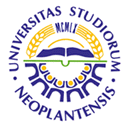 UNIVERSITY OF NOVI SADFACULTY OF AGRICULTURE 21000 NOVI SAD, TRG DOSITEJA OBRADOVIĆA 8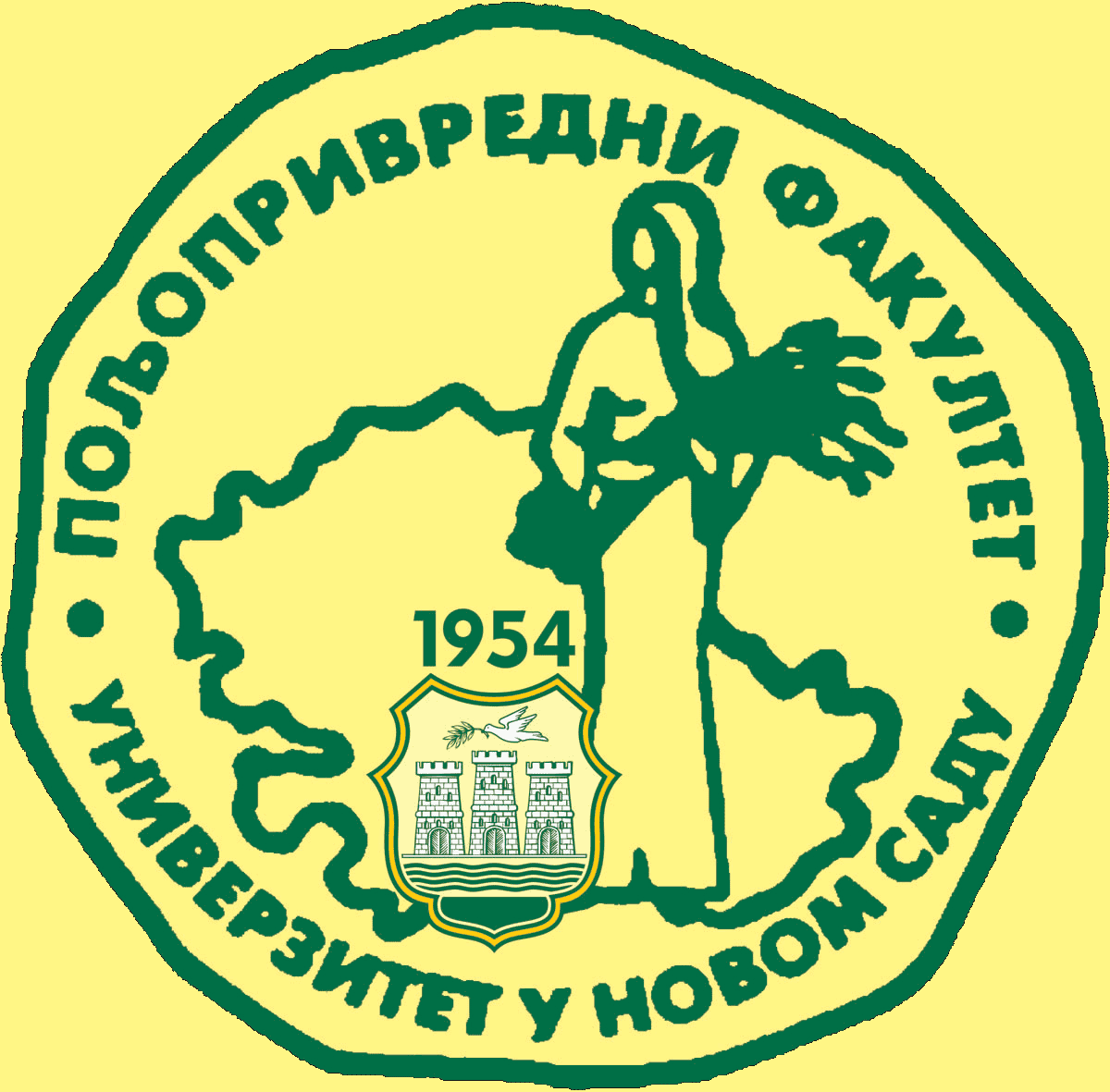 Study Programme AccreditationUNDERGRADUATE ACADEMIC STUDIES: AGROINDUSTRIAL ENGINEERING; WATER MANAGEMENT AND WATER USE; AGRICULTURAL ENGINEERING Table 5.2 Course specificationTable 5.2 Course specificationTable 5.2 Course specification